IMPLEMENTASI KEBIJAKAN PENGELOLAAN TEMPAT PARKIR OLEH DINAS PERHUBUNGAN KOTA CIMAHIDisusun oleh:Febriani Mustika Pribadi152010058SKRIPSIDiajukan untuk memenuhi syarat dalam menempuh ujian sidang sarjana program strata (S1) pada program Studi Administrasi Publik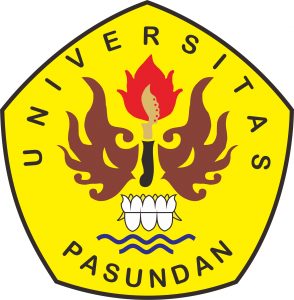 PROGRAM STUDI DMINISTRASI PUBLIKFAKULTAS ILMU SOSIAL DAN ILMU POLITIKUNIVERSITAS PASUNDANBANDUNG2019